27U ENCLOSURE 19" CABINET 800X600 FLOOR STANDING DATA RACK - VALUCAB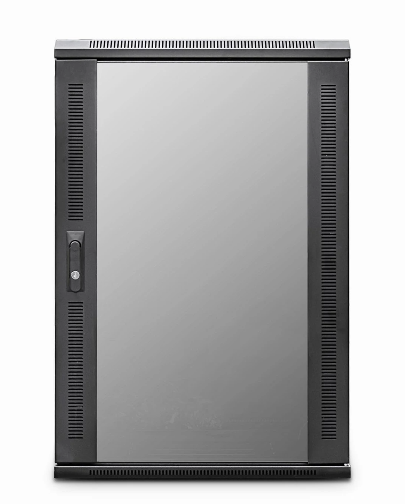 DESCRIPTIONLooking for a high-quality, UK assembled, floor standing
data cabinet for your enterprise level applications but don’t want to pay the earth?

The new LMS Data ValuCab Enterprise edition cabinets come in a
variety of heights, widths and depths so will be ideal for almost all professional
applications including that if data centres, IT departments, PBX exchanges in both
enterprise, SME and public sector installations.

UK assembled means quality assurance is built in. Together with a
superior manufacturing process, fully adjustable front and rear 19-inch uprights,
choice of cable entry points, left-right hinged safety glass door and ease of post
installation is assured thanks to removable side panels and rear door.
Bundled with castors, jacking feet and M6 captive screw assembly kit, the
ValuCab also enjoys the vast amount of LMS Data accessories for the Enterprise
edition series.SPECIFICATIONS27U high 800W 600DETSI 19” front/rear profiles, adjustableLockable vented glass door, reversibleRemovable side panels, rear lockable doorIntegral Front Cable Management fittedIdeal for Data Centres, IT rooms, SMEFitted castors and jacking feet (4)UK Assembled and quality assuredTECHNICAL INFOSKU/MPN: CAB-FE-27U-86NAEAN: 8400800031198Weight: 85kgDimensions: 800 (width) x600 (depth) x1370mm (height)FILESDatasheet - CAB-FE-27U-86NA